JP Hrvatske telekomunikacije d.d. MostarKneza Branimira bb, 88 000 Mostar, BiH | T +387 36 395000 | F +387 36 395279 | www.hteronet.ba
Identifikacijski broj: 4227270100006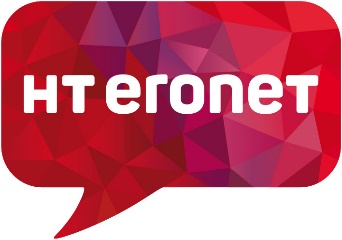 Matični-registarski broj subjekta upisanog kod Općinskog suda Mostar: 1-10868PDV broj: 227270100006
Transakcijski račun kod UniCredit bank d.d. Mostar: 3381002202007207Transakcijski račun kod Raiffeisen bank d.d. Sarajevo (filijala Mostar): 1610200023800018 Transakcijski račun kod Addiko bank d.d. Sarajevo: 3060190000145509Temeljem članka 20 a Zakona o izmjenama i dopunama Zakona o radu (Sl. novine F BiH 89/18), Uredbe o postupku prijema u radni odnos u Javnom sektoru u F BiH (Sl. novine F BiH br. 13/19 od 27.02.2019. godine), Zakona o pravima razvojačenih branitelja i članova njihovih obitelji (Sl. novine F BiH br.54/19), članka 136, 138 i 142 Statuta Javnog poduzeća Hrvatske telekomunikacije d.d. Mostar, članka 8 i 9 Pravilnika o radu Javnog poduzeća Hrvatske telekomunikacije d.d. Mostar, Priloga V Pravilnika o radu Javnog poduzeća Hrvatske telekomunikacije d.d. Mostar i Odluke Uprave Javnog poduzeća Hrvatske telekomunikacije d.d.  Mostar broj: UD-3-60-12-1/20 od 23.09.2020. godine, JP Hrvatske telekomunikacije d.d. Mostar, raspisujeJ A V N I   O G L A Sza prijem vježbenika u radni odnos na određeno vrijeme radi stručnog osposobljavanja za samostalan radDIREKCIJA ZA POKRETNU MREŽU           Tehničar za napajanje i klimatizaciju 3, Grupa za uređaje 2, Odjel za uređaje, Regija Sjever, DPM – 1 (jedan) izvršitelj, na 6 mjeseci, mjesto rada Uskoplje              Opis posla:  Sudjelovanje u izgradnji sustava napajanja i klimatizacije tehničkih prostora i osigurava visoku kvalitetu radova Sudjelovanje u realizaciji projekata vezanih za planiranje, projektiranje i izgradnju sustava napajanja i klimatizacije tehničkih prostora Sudjelovanje u provedbi projektnih zadatkaSudjelovanje u pripremi dokumentacije za pokretanje procesa nabave roba, usluga i radova.Sudjelovanje u implementaciji tehničkih rješenja s ciljem poboljšanja kvalitete i pouzdanosti sustava napajanja i klimatizacije tehničkih prostoraPrikupljanje i analiziranje podatke za potrebe izvješćivanja u svom području odgovornosti.Sudjelovanje u poslovima održavanja sustava napajanja i klimatizacije tehničkih prostora Pružanje tehničke podrške  u svrhu implementacije usluga i servisaSuradnja s ostalim organizacijskim cjelinama i vanjskim partnerima pri implementaciji rješenjaSudjelovanje u rješavanju incidenata i problema u mrežiSudjelovanje u različitim projektima unutar i izvan odjela s ciljem pružanja podrške i rješenja vezanih uz sustave napajanja i klimatizacijeSamostalnost u obavljanju svih zadanih poslovaOstali poslovi po nalogu neposrednog rukovoditelja  UvjetiOpći uvjeti: 1. Da je državljanin BiH2. Da ima navršenih 18 godina života3. Da ima opću zdravstvenu sposobnost za obavljanje poslova navedenog radnog     mjesta (samo kandidat koji bude izabran dužan je dostaviti liječničko uvjerenje      kao dokaz da njegovo zdravstveno stanje i psihofizičke sposobnosti odgovaraju     uvjetima radnog mjesta na koje je izabran)4. Da se protiv njega ne vodi kazneni postupak (samo kandidat koji bude izabran       dužan je dostaviti uvjerenje da se protiv njega ne vodi kazneni postupak)Posebni uvjeti:- za radno mjesto pod rednim brojem 1): SSS/IV, elektrotehnička škola,  poznavanje rada na računalu Uz uredno popunjenu i vlastoručno potpisanu Prijavu na javni oglas (obrazac prijave može se preuzeti na internet stanici Poduzeća – www.hteronet.ba i u uredu  protokola, na adresi Kneza Branimira b.b. Mostar), dostaviti slijedeću dokumentaciju:životopis,uvjerenje o državljanstvu, izvod iz matične knjige rođenih,diplomu/svjedodžbu,(ukoliko je diploma/svjedodžba stečena u nekoj drugoj državi nakon 06.04.1992. godine, obvezno dostaviti i ovjerenu kopiju nostrificirane/priznate diplome/svjedodžbe)izjavu kandidata da nema radnoga iskustva u struci Prioritet pri zapošljavanju pod jednakim uvjetima imaju osobe iz članka 2  Zakona o pravima razvojačenih branitelja i članova njihovih obitelji (Službene Novine F BiH broj 54/19)Kandidati koji se pozivaju na prioritet pri zapošljavanju sukladno Zakonu o pravima razvojačenih branitelja i članova njihovih obitelji (Službene novine F BiH broj 54/19) dužni su dostaviti  dokaze o prioritetu upošljavanja i to:Dokaz da su nezaposleniDokaz da imaju status razvojačenog braniteljaDokumentacija se dostavlja u originalu ili ovjerenim kopijama. Ukoliko kandidati dostavljaju dokumentaciju u ovjerenoj kopiji, ovjerene kopije ne smiju biti starije od 6 mjeseci.Neuredne, nepotpune i ne blagovremene prijave bit će odbačene zaključkom. Kandidati čije su prijave uredne, potpune i blagovremene biti će pismenim putem  obaviješteni o mjestu, datumu i vremenu održavanja usmenog ispita. Ako kandidat koji je uredno pozvan ne pristupi ispitu smatra se da je povukao prijavu na oglas. Prijave na oglas s potrebnom dokumentacijom u zatvorenoj omotnici dostaviti u roku od 8 (osam) dana od dana objavljivanja u dnevnoj novini Oslobođenje.Kandidat je obvezan na poleđini omotnice naznačiti svoje ime, prezime i adresuPrijave se dostavljaju poštom ili osobno putem protokola na adresu:JP Hrvatske telekomunikacije d.d.  Mostar, Kneza Branimira b.b., 88 000 Mostar, sa naznakom: Prijava na javni oglas za prijem vježbenika na radno mjesto _____________________________________________________________,                                                  (naziv radnog mjesta)pod rednim brojem _______________________________			  (redni br. u javnom oglasu)Izbor iz reda prijavljenih kandidata koji ispunjavaju uvjete oglasa izvršit će se sukladno Zakonu o radu F BiH, Uredbi o postupku prijema u radni odnos u javnom sektoru u F BiH, Zakonu o pravima razvojačenih branitelja i članova njihovih obitelji, Pravilniku o radu Javnog Poduzeća Hrvatske telekomunikacije d.d. Mostar i Odluci Uprave Društva